Республикæ Цæгат Ирыстон - АланийыГорæтгæронрайон –  Куыртаты хъæуы цæрæнбынаты
бынæттон хиуынаффæйады администрациУ Ы Н А Ф Ф Æ Администрация местного самоуправления
Куртатского сельского поселения Пригородного района
Республики Северная Осетия – АланияП О С Т А Н О В Л Е Н И Еот «__28__» _12_ 20 _15_ года            с. Куртат                           № _30__                    О создании комиссии по проверке жилищных условий граждан при администрации Куртатского сельского поселенияВ соответствии с Федеральным Законом от 06.10.2003 г. № 131-ФЗ «Об общих принципах организации местного самоуправления в Российской Федерации», Уставом муниципального образования Куртатского сельского поселения. Постановляю:1.  Создать комиссию по обследованию и проверке жилищно-бытовых условий граждан и (или) членов их семей и утвердить ее состав, согласно приложению № 1 к настоящему постановлению.2.  Утвердить Положение о комиссии по обследованию и проверке жилищно-бытовых условий граждан и (или) членов их семей, согласно приложению № 2 к настоящему постановлению.3.  Опубликовать настоящее постановление на официальном сайте Куртатского сельского поселения (www.ams-kurtat.ru)4.  Контроль за исполнением настоящего постановления оставляю за собой5.  Настоящее постановление вступает в силу со дня его подписания.Глава Куртатского сельского поселения                                               Ч.М. ЯндиевПриложение № 1 к Постановлению Главы Куртатского сельского поселения  от «_28_» _12_ 2015 г. № _30_Составкомиссии по проверке жилищных условий при администрации Куртатского сельского поселенияДжиоева С.В.                                заместитель главы администрацииДзансолова В.Б.                           главный специалист администрации  Цакоева Дж.Х.                              ведущий специалист администрацииТедеева В.Т.                                 специалист 2 категории  администрации         Члены комиссии:Депутаты Собрания представителей Куртатского сельского поселения по избирательным округамПриложение № 2 к Постановлению Главы Куртатского сельского поселенияот «__28__» _12__ 20_15__ г. № _30__П О Л О Ж Е Н И Ео  комиссии по проверке жилищно-бытовых условий граждан Куртатского сельского поселения1. Общее положениеНастоящее Положение определяет порядок деятельности комиссии по проверке жилищно-бытовых условий граждан и (или) членов их семей Куртатского сельского поселения (далее по тексту – Комиссия).В своей работе Комиссия руководствуется Конституцией Российской Федерации, Гражданским Кодексом Российской Федерации, иным законодательством Российской Федерации и Республики Северная Осетия - Алания, настоящим Положением.Состав Комиссии утверждается Главой Куртатского сельского поселения.2. Основные задачи и функцииРассмотрение вопросов по проверке жилищно-бытовых условий граждан и (или) членов их семей Российской Федерации, постоянно проживающих на территории Куртатского сельского поселения Пригородного района3. Порядок работы и обязанности КомиссииКомиссия по обследованию жилищно-бытовых условий граждан и (или) членов их семей администрации Куртатского сельского поселения Пригородного района (далее по тексту - Комиссия) создается для проведения комиссионного обследования жилищно-бытовых условий гражданина и (или) членов его семьи, обратившегося в администрацию Куртатского сельского поселения Пригородного района о выдаче Акта жилищно-бытовых условий в качестве нуждающихся в жилых помещениях. При определении уровня обеспеченности общей площадью жилого помещения учитывается суммарный размер общей площади всех пригодных для проживания жилых помещений, занимаемых по договорам социального найма, и (или) жилых помещений, и (или) части жилого(ых) помещения, принадлежащих на праве собственности гражданам. Предметом обследования являются все жилые помещения, занимаемые указанными гражданами по договорам социального найма и (или) принадлежащие им на праве собственности, а также иные жилые помещения, в которых указанные граждане зарегистрированы по месту жительства. Комиссия в своей работе руководствуется Жилищным кодексом Российской Федерации, Законами Республики Северная Осетия - Алания. Состав Комиссии и порядок ее деятельности утверждаются постановлением администрации Куртатского сельского поселения Пригородного района. Комиссию возглавляет председатель, который руководит деятельностью Комиссии и несет персональную ответственность за выполнение возложенных на нее задач. В случае отсутствия председателя Комиссии его полномочия исполняет заместитель председателя Комиссии. Выезд Комиссии на обследование жилищно-бытовых условий гражданина и (или) членов его семьи считается правомочным, если в работе принимает участие более половины лиц, входящих в состав Комиссии. Решение о проведении комиссионного обследования жилищно-бытовых условий гражданина и (или) членов его семьи принимается главой Куртатского сельского поселения Пригородного района. Периодичность выездов Комиссии определяет председатель комиссии, по мере обращения граждан и (или) членов его семьи. Обследование жилищно-бытовых условий граждан производится при наличии у гражданина документально подтвержденных оснований быть признанным нуждающимся в жилом помещении. По результатам комиссионной проверки составляется акт обследования жилищно-бытовых условий гражданина и (или) членов его семьи.В акте указываются:- дата и место обследования жилищных условий;- фамилия, имя, отчество членов Комиссии, с указанием занимаемой должности;- фамилия, имя, отчество гражданина и всех членов семьи, их возраст, родство, место работы и должность;- характеристика жилищно-бытовых условий;- благоустройство жилищно-бытовых условий;- заключение комиссии.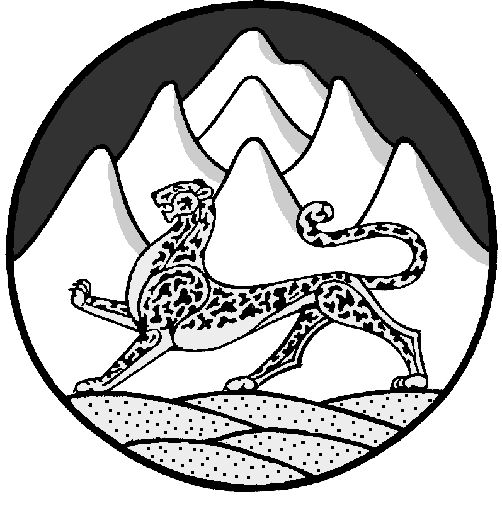 